北京中瑞祥大气颗粒物浓度监测仪ZRX-29231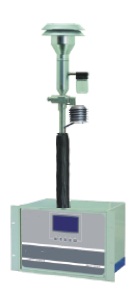 ZRX-29231大气颗粒物浓度监测仪工作原理工作原理：本仪器采用β射线法。β射线是一种高速电子流，当它穿透物质后，部分被吸收，导致强度衰减。在一定条件下，其衰减量的大小仅与吸收物质的质量有关，而与吸收物质的其他物理特性（如颗粒物材质、颜色、光泽、形状等）无关，所以能直接测量大气颗粒物的质量浓度。本仪器采用低能量C 14 作β射线源，射线在颗粒物采集前后两次穿过清洁滤纸和采集有颗粒物的滤纸，根据β射线被吸收的变化量，利用朗伯-比尔定律计算出颗粒物的质量ZRX-29231大气颗粒物浓度监测仪仪器特点采用国家总站推荐方法之一的β射线+DHS（动态加热系统）方式。 仪器按新部颁标准《HJ 653-2013》要求设计，浓度使用μg/m 3 单位，最小显示单位0.1μg/m 3 精度更高。仪器采用采样和检测同位置连续检测方式，从根本上解决了移动纸带所带来的测量误差。 仪器装有多个传感器，能自动判断滤纸上的负重，当负重达到额定值时自动移纸。 仪器流量测量采用数字传感器，流量控制部分采用了PID精确控制调节阀，在室外温度 （-30~60）℃时准确控制切割器进口流量稳定在16.67L/min。具有室外温湿度测量，采用数字传输方式保证测量、计算和控制的可靠性。 仪器具有无线远程传输功能（选配），可同时远程监控仪器内各项参数ZRX-29231大气颗粒物浓度监测仪技术指标